
gLOBAL mINISTRY tEAM aPPLICATION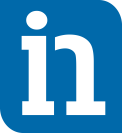 Please complete all fields. Where a response is not available, please put N/A.Applications must include a $500 deposit which will be applied to the trip cost.Travel and Passport InformationPersonal InformationContact InformationEmergency Contact InformationBackground InformationWhy do you want to go on this mission trip?Church InformationReferences (please list two references that International Needs has permission to contact)Confidential MediCal ProfileList any prescription drugs you are taking, with dose and frequency:Describe any illness(es) that you have had in the past 12 months: Please describe any current or recurring health problems: (ex: diabetes, heart disease, limited mobility, fatigue, bad back, depression, other)Have you been hospitalized or treated for mental health problems in the past 5 years?   Yes        NoWithin the past two years, have you had any indication, diagnosis, consultation, treatment, taken any medication(s), or received counseling for AIDS or AIDS related complex?       Yes        NoAre there any health issues that could, for any reason, make this trip difficult for you?       Yes        NoHave you had any training in First Aid     Yes        No I declare all the above information to be true and accurate to the best of my knowledge.Signature ___________________________________________________    	Date _______________________Background COnsent FormI, ______________________________________ (applicant’s name), hereby authorize International Needs to obtain information pertaining to any charges and/or convictions I may have had for violation of municipal, county, state, or federal laws. This information will include, but not be limited to, allegations regarding and convictions for crimes committed upon minors and will be gathered from any law enforcement agency of this state or any state or federal government, or from third-party providers of information originally obtained from law enforcement or court records.I understand that I will be given an opportunity to challenge the accuracy of any information received that appears to implicate me in criminal activities. To facilitate this challenge, I will be told the nature of the information and the agency from which it was obtained. It will be my responsibility to contact that agency. I further understand that until International Needs receives notification from that agency clearing me, my application will be deferred.As an applicant for an International Needs trip, I hereby attest to the truthfulness of the representations I have made. Except as I have disclosed, I have not been found guilty of, or entered a plea of no contest or guilty, to any offense similar to those listed on the application. Further, other than for the offenses I have disclosed, I have not had a finding of delinquency or entered a plea of no contest or guilty to a petition of delinquency under the juvenile laws of this state or of any other state for any acts similar in nature to those listed on the application.I further attest that I have not been judicially determined to have committed abuse or neglect of a child; nor do I have a confirmed report of child abuse or neglect or exploitation which has been uncontested or upheld administratively under the laws of this or any other state.I understand that I must be truthful and, if any statement I have made is found to be false, I will be denied an International Needs team position or, if already accepted, terminated from my International Needs team position.Signature _________________________________________________  Date __________________		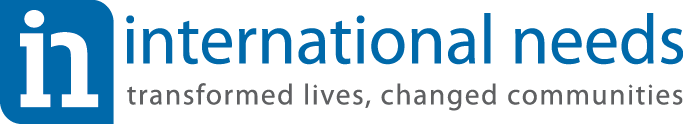 Release of medical liability FormI have chosen to establish a voluntary relationship with International Needs. I understand that I am a volunteer and not an employee, authorized agent, or any other official representative of International Needs. I understand that there are many risks involved in my voluntary service and hereby accept any and all risks either known or unknown as my own voluntary act.I agree to hold International Needs harmless from any form of damages resulting from any loss, injury, or death which may result from or arise out of my voluntary relationship with International Needs. I understand that no payment to hostage takers will occur.I release International Needs for myself, for my heirs, and for those responsible for my estate.Applicant Signature ___________________________________________  Date ______________APPLICANT ADDRESS _________________________________________________________________	Witness Signature ____________________________________________  Date ______________Witness ADDRESS __________________________________________________________________	Photo/Video release I hereby grant permission to International Needs to the rights, without payment or any other consideration, of my image, likeness, and sound of my voice as recorded on audio or video tape. Photographic, audio, or video recordings may be used by International Needs for the following purposes: informational presentations, promotional materials, newsletters, website, Facebook, and Instagram. Furthermore, I grant permission to International Needs to the rights of any photographic, audio, or video recordings that I obtained while on this trip.Applicant Signature ___________________________________________  Date ______________Printed Name ______________________________________________________________________	Trip Agreement FormIf I am selected as a team member for this mission trip, I agree to cooperate wholeheartedly with my leader(s) and team members to accomplish the goals of the trip.I fully understand that my role as a team member is:To raise all my required financial support before the required deadlineTo fully complete and participate in all pre and post trip training and evaluation materials sent to me by International NeedsTo serve my team and the people of the country I am visiting without passing judgmentTo respect and obey team leadershipApplicant Signature ___________________________________________  Date ______________Printed Name ______________________________________________________________________	Application Check ListPlease make sure all of the following are fully completed and enclosed. We strongly advise that you make a copy of these documents for your own records and reference.Application FormConfidential Medical Profile Background Check Consent Form Signed Release of Liability FormSigned Trip Agreement Form Photocopy of Your Passport Identification Page$500 Deposit Payable to International Needs**The deposit will be returned in full up to six months prior to departure if, for any reason, you are unable to participate. Application deadline is four months prior to departure, after which time we cannot guarantee a spot or trip cost. If you’ve missed the deadline and still wish to participate, you must have a valid passport in hand and be willing to accept any applicable increase in airfare. Trip cost and airfare cannot be guaranteed if payments are not received by their due dates.Send all checklist contents in one envelope to:		Samantha YarbroughInternational Needs5570 32nd AveHudsonville, MI 49426Trip Name and DatesGhana Oti Medical Team / January 23-February 3, 2024Name as it Appears on PassportPassport Number and Expiration DateNationalityWhat City Would You Like to Fly From?Preferred Name (if different from above)GenderMarital StatusDate of Birth (mm/dd/yyyy) and Current AgeOccupationStreet AddressCity, State, and Zip CodeHome Phone NumberCell Phone NumberEmail AddressName and Relationship to YouAddressCell Phone NumberHave you been on a mission trip before?If yes, where?What languages do you speak?What countries have you visited?How did you hear about this International Needs trip?Home Church Name and Phone NumberAddressCity, State, and Zip CodePastor’s Name and EmailReference 1 NameAddressCity, State, and Zip CodePhone and EmailReference 2 NameAddressCity, State, and Zip CodePhone and EmailHealth Insurance CompanyPolicy and Group NumberPhysician Name and Phone NumberBlood TypeList Any AllergiesSpecial Dietary RequirementsIf yes, please describe hereIf yes, please describe hereFull Name of ApplicantDate of Birth GenderRaceSocial Security #Street AddressCity, State, and Zip Code